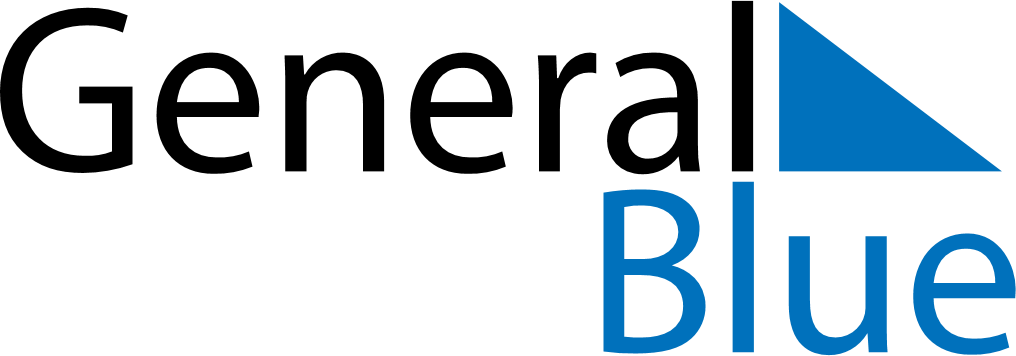 July 2144July 2144July 2144July 2144July 2144SundayMondayTuesdayWednesdayThursdayFridaySaturday12345678910111213141516171819202122232425262728293031